Objednáváme u Vás : Mycí stroj na podlahu 2 ks VZ Doubravka, VZ BoryTermín splnění: do 31.1.2023Maximální cena:  190 212,- Kč s DPHFakturu za provedené plnění zašlete na výše uvedenou adresu. V textu nebo v hlavičce prosím uveďte číslo této objednávky, protože jinak nebude Vaše faktura proplacena.V Plzni dne 23.1.2023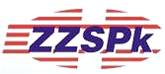 Zdravotnická záchranná služba Plzeňského kraje, příspěvková organizace, se sídlem Klatovská třída 2960/200iJižní Předměstí 30100 Plzeň IČ 45333009, DIČ CZ45333009 (plátce DPH)Dodavatel Sedláček s.r.o.Nepomucká 122/10326 00  PlzeňIČ: 25123297DIČ: CZ25123297Objednávka č. ZZSPK- 585/ 2023